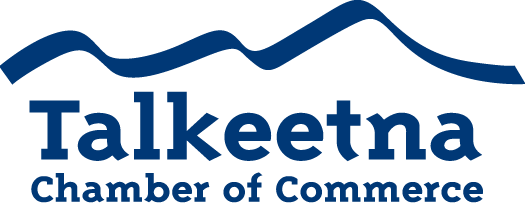 Board Meeting AgendaSeptember 12th, 2019Swiss Alaska Inn Call to Order: 11:06Administrative Items:Board members in Attendance: Casey Ressler, Mabel Quilliam, Lauren Kane, Bill Rodwell, Bryann Zweifel, Joe Mathis (on the phone)Others in Attendance: Time Keeper/Minute Taker: Katie GilliganApproval of Minutes: May meeting minutes as written: approvedTreasurer’s Report: $2,896.39 in Checking $2,815 in Live at 5 (for next year)$2,740.21 in Money Market $35 in Scholarship $200 in Fire Hydrant $27.10 in Savings$25 in Gaming Checking and SavingsPersons to be Heard: Old Business: Gaming Permit was secured over the summerAdditions to Agenda: Annual BanquetWe have received one bid from Talkeetna restaurants. The Denali Brewpub proposes the following: “Your cost for dinner would be $40 per person, including non-alcoholic beverage and gratuity, plus sales tax.  Appetizers will be served on tables upon guests’ arrival, with plated dinner to follow.  No host bar service will be available to guests in attendance.  It is important to note that we can accommodate a maximum of 65 guests for dinner in our main dining room.  If awarded the bid, we will request that a final head count and menu selections are provided to us one week prior to the event to allow for ordering, staffing, and preparation.Casey: motion to accept brewpub’s bid. Bill voted affirmative, motion carried. Time for banquet: 6 pm Chamber sponsored events to keep in mind for the upcoming seasonTaste of Talkeetna:Parade of Lights:Tree Lighting Ceremony:Sportsman’s Show:Creation of Visitors Guide:Raising funds for Scholarships:Raising funds for Live at 5 in 2020:Committees:Chamber Committees for 2019-2020!!Get involved! What is your interest/expertise?Beautification and Community Relations CommitteeCommunicate with and get members involved and working togethertown character, pride, quality experience for locals and visitorsbathroomstrashparkingappreciation/support of our resources such as emergency services, trails/access, Historical Society, Arts Council, RadioCoordinate interaction with businesses and other entities to foster teamwork and positive outcomes on community issues.Marketing and Tourism Committee: Katie and Casey WebsiteVisitors GuideBusiness RetentionSummer/winter effortsEvent ideasFinance Committee: Bryann, Mabel, Lauren 5:00 pm Wednesday the 18th at Flying Squirrel Bakery Budgeting:Financial Oversight:Nonprofit responsibilities and Audits:Fundraising:Scholarship: Annual banquet silent auction and donations. Ask for donations and make up silent auction sheets. Other Spending/Assistance that benefits the community/improves our relationsProfit and Loss, detailed expenses and income and where everything goesMembership and Community RelationsAnnual fees are due. Last year I sent out digital invoices only so members could pay quickly by credit card, but in previous years a paper invoice has gone out that allowed members to also choose to donate to Live at 5, Scholarship, etc. at the same time. This may be a good way to generate more funds for those accounts this year. I could do a combination of both…?Call for nominations to fill Casey and Niina’s set, Mabel up for reelection. Upcoming Meetings & AnnouncementsOctober 25th Annual Banquet 